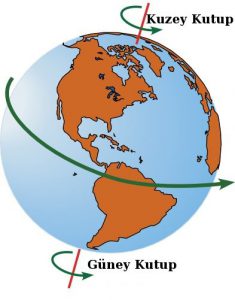                                                                                                            21 MART	    21  ARALIK21                        21 HAZİRAN	Hüseyin DÖKMECİ / Kayseri Altınoluk İHO	                                                                                                    23 EYLÜL	                                                